ПРОЕКТ
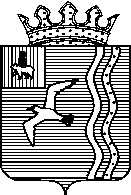 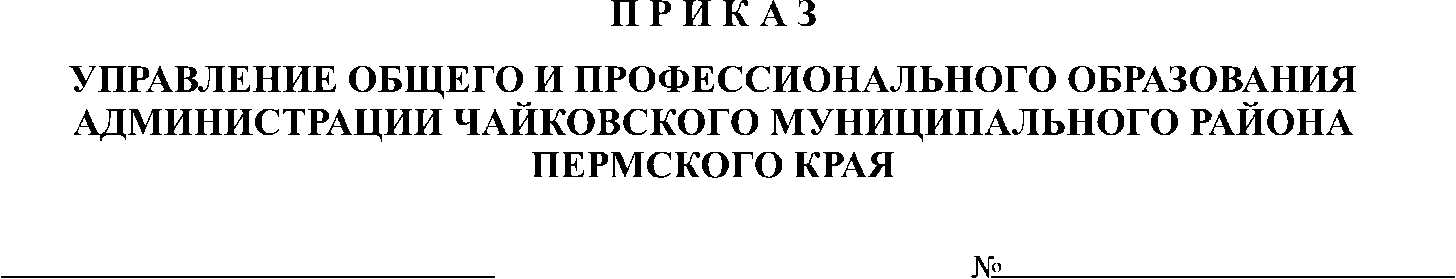 ┌                                                             ┐В соответствии с комплексным планом Управления О и ПО на 2017-2018 учебный год, ПРИКАЗЫВАЮ:1. Провести с 19 февраля по 28 марта 2018 года муниципальный конкурс экскурсоводов музеев образовательных учреждений Чайковского муниципального района «Лучший экскурсоводов» (далее Конкурс).2. Утвердить положение о проведении Конкурса (Приложение).Возложить ответственность за проведение Конкурса  на директора МАУ ДО «Станция детского, юношеского туризма и экологии» г. Чайковского Третьякову О.А.Рекомендовать руководителям образовательных учреждений: СОШ №№1,2,4,8,10, п. Прикамский, с. Сосново, п. Бурёнка, с. Альняш,  ООШ с. Зипуново, Марковской СОШ направить учащихся для участия в Конкурсе. Контроль за исполнением приказа возложить на главного специалиста отдела О и ДО Управления О и ПО Воронину Ю.С.Начальник Управления О и ПО					Е.М. Остренко          ПОЛОЖЕНИЕо проведении муниципального конкурса экскурсоводов музеев образовательных учрежденийЧайковского муниципального района «Лучший экскурсовод»Цель и задачи Муниципальный конкурс экскурсоводов музеев образовательных учреждений Чайковского муниципального района «Лучший экскурсовод» (далее Конкурс) проводится с целью повышения культурного и образовательного уровня учащихся через освоение историко-культурного пространства Чайковского района, воспитание чувства гражданственности и патриотизма, уважения и бережного отношения к истории и культуре родного края.Задачи: способствовать изучению и сохранению культурно-исторического наследия Чайковского муниципального района; стимулировать интерес учащихся к практической деятельности по организации экскурсий;совершенствовать применение учащимися методов проектно-исследовательского обучения;развивать у учащихся коммуникативные навыки и культуру речи;выявлять и поддерживать педагогов, занимающихся краеведением и подготовкой юных экскурсоводов.Порядок организации и сроки проведения Конкурс состоит из трёх этапов:19 февраля – 12 марта 2018 года: заочный этап – приём заявок и текста экскурсий;13 – 23 марта 2018 года: очный этап – представление жюри полной версии экскурсий. Продолжительность – не более 20 минут (график посещения музеев жюри будет дополнительно сообщён участникам);28 марта 2018 года: подведение итогов Конкурса, награждение (о месте и времени мероприятия будет сообщено дополнительно). Руководство проведениемОбщее руководство организацией Конкурса осуществляет Управление общего и профессионального образования Чайковского муниципального района. Организацию и непосредственное проведение Конкурса осуществляет МАУ ДО «Станция детского, юношеского туризма и экологии» г. Чайковского, МБУК «Чайковский краеведческий музей» (по согласованию).Участники        В Конкурсе принимают участие учащиеся 5-11 классов, состоящие в активе музеев образовательных учреждений Чайковского муниципального района. Допускается только индивидуальное участие в Конкурсе.5. Условия участия          Для участия в Конкурсе в указанные в п. 2 сроки необходимо в каб. 59 МАУ ДО СДЮТЭ (ул. Горького,22, корпус 1) представить заявку (Приложение 1), текст экскурсии и портфель экскурсовода (комплект наглядных пособий, используемых в ходе проведения экскурсии).          Материалы, направленные для участия в Конкурсе, не рецензируются и не возвращаются. Организаторы Конкурса имеют право отклонить материалы, предоставленные позднее указанного срока или с нарушениями оформления.6.Требования к оформлению конкурсной работыТекст экскурсии должен содержать:- краткое описание экскурсии: цель, предназначение, адресность, возраст экскурсантов, время работы над экскурсией, итоги апробации (если есть);- полный текст экскурсии. Подобранный и выверенный по источникам материал, раскрывающий тему. Содержание текста раскрывает подтемы и основные вопросы, служит основой вступления, заключения, логических переходов;- содержание портфеля экскурсовода, сопроводительные материалы (если приложен в виде электронной презентации, в работе должен быть полный состав или список содержимого);- список литературы по теме. Перечисляются источники, которые были использованы при подготовке данной экскурсии.Общие требования к оформлению конкурсной работы: шрифт 14 Times New Roman, интервал одинарный. Отступы 1,25. Поля 1,5 см со всех сторон. Титульный лист оформляется в соответствии с приложением 2. Критерии оценки выступления экскурсовода      Выступление экскурсоводов будет оцениваться с учётом следующих критериев:а) методика проведениякомпетентность экскурсовода в вопросах ведения экскурсии, умение правильно сочетать рассказ и показ;использование приемов, направленных на создание условий для эффективного проведения экскурсии;культура и техника речи;коммуникативность и артистизм;внешний вид.б) содержание экскурсииподача материала в соответствии с темой экскурсии, поставленными целями и задачами;четкий отбор экспонатов;законченность и цельность экскурсии;свободное, осмысленное владение материалом;актуальность темы;познавательность, глубина содержания;нравственно-воспитательная направленность;доступность подаваемого материала для аудитории, определенной в индивидуальном тексте экскурсии;использование фондовых материалов в подготовке и проведении экскурсии.Подведение итогов и награждение      Участников конкурса на заочном и очном этапе оценивает жюри, в состав которого входят представители Управления О и ПО администрации Чайковского муниципального района, МБУК «Чайковский краеведческий музей»,  МАУ ДО «Станции детского, юношеского  туризма и экологии» г. Чайковского.         По итогам Конкурса все участники получают сертификаты,  призёры получают  дипломы и памятные призы.Приложение 1 ЗАЯВКА
на участие в муниципальном конкурсе экскурсоводов музеев образовательных учреждений Чайковского муниципального района«Лучший экскурсовод»____________________________________________________ОУ1. Фамилия, имя, отчество  участника ______________________________________________________________

2. Сведения об авторе: 

Возраст _________________________________________________________Класс_____________________________________________________
Участие в исследовательских конкурсах (если было) ________________________________________________________________________________________________________________________________

3. Фамилия, имя, отчество  руководителя _____________________________4. Тема экскурсии ________________________________________________________________5.Дата и время показа экскурсии в музее ОУ __________________________
(с музеями ОУ сельских поселений дата может корректироваться, т.к. необходимо организовывать транспорт для жюри).
6. Контакты Телефон руководителя ________________________________________Телефон участника____________________________________________«____» _____________ 2018 года Директор ОУ ___________________/ ___________________МППриложение 2Образец оформления титульного листаНазвание ОУТема экскурсииВремя проведения:Целевая аудитория:г. Чайковский - 2018Приложение к Приказу Управления О и ПО №        от                                                                         УтверждаюРуководитель музея ___________Ф.И.О._______________________                                                       подпись«     » _______ 201__ г.Автор: ФИО, класс